Lampiran 1PENGARUH KOMPETENSI DAN PENGEMBANGAN KARIR TERHADAP KINERJA PEGAWAI PADA DINAS PEMUDA DAN OLAHRAGA PROVINSI SUMATERA UTARAA. IDENTITAS PRIBADI	Yang bertanda tangan dibawah ini :Nama		    : Linda Juniar SiregarNpm		    : 173114386Fakultas/Jurusan : Ekonomi/ManajemenSemester	    : VIIIBapak/Ibu, Saudara/I responden yang terhormat,Sehubungan dalam  rangka pengumpulan data untuk melengkapi penelitian saya yang berjudul :" Pengaruh Kompetensi dan Pengembangan Karir Terhadap Kinerja Pegawai Pada Dinas Pemuda dan Olahraga Provinsi Sumatera Utara", saya mengharapkan kesediaan Bapak/Ibu untuk menjawab dan mengisi beberapa pernyataan kuesioner yang diberikan dibawah ini.Atas waktu yang Bapak/Ibu, Saudara/I telah luangkan, saya ucapkan terima kasih Hormat SayaLinda Juniar SiregarII. IDENTITAS RESPONDEN     Nama ( boleh tidak dibuat ) : ……………………………………………………     No Responden                     : ……………………………………………………     Jenis Kelamin                       : ……………………………...……………………     Umur                                    : ……………………………...……………………     Pendidikan Terakhir             : …………………………...………………………B. PETUNJUK PENGISIAN 1.  Pilihlah jawaban paling tepat menurut anda.2.  Bacalah setiap pertanyaan dengan seksama.3. Isilah semua nomor dengan memilih satu dari 5 alternatif jawaban dengan                               memberikan tanda ( ✓) pada kolom yang sudah disediakan.4.  Alternatif jawaban adalah sebagai berikut :C. DAFTAR PERTANYAANKompetensi  (X1)Pengembangan Karir  (X2)Kinerja Pegawai  (Y)Lampiran IIUJI RUJI FUJI REGRESI LINEAR BERGANDAUJI T UJI VALIDITAS VARIABEL X1UJI VALIDITAS VARIABEL X2UJI VALIDITAS VARIABEL YUJI NORMALITASUJI NORMALITAS PLOT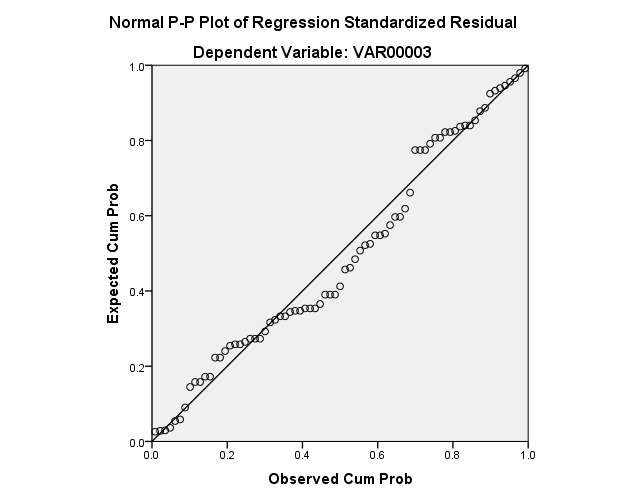 UJI MULTIKOLONIARITASUJI  HETEROSKEDASTTISITAS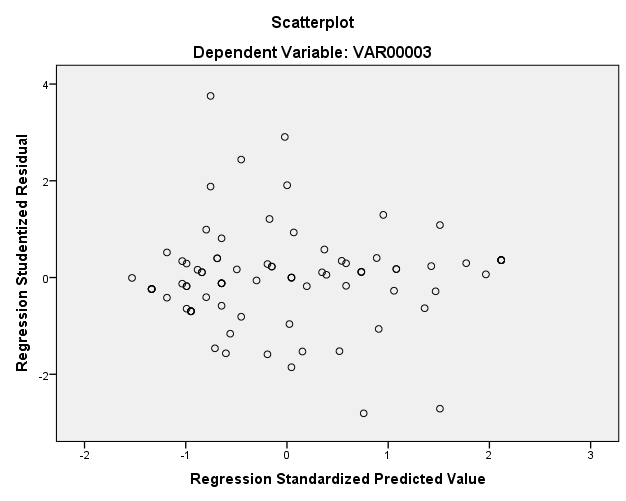 Lampiran IIIHASIL KOESIONER VARIABEL XHASIL KOESIONER VARIABEL X2HASIL KOESIONER VARIABEL YLampiran IVAlternatif JawabanSkorSangat Setuju5Setuju4Kurang Setuju3Tidak Setuju2Sangat Tidak Setuju1NoPernyataanSSSKSTSSTSPengetahuan Pengetahuan Pengetahuan Pengetahuan Pengetahuan Pengetahuan Pengetahuan 1Saya memiliki kemampuan dalam menggunakan peralatan seperti computer dll2.Dengan pengetahuan yang saya miliki saya dapat menyelesaikan pekerjaan dengan baikPemahaman Pemahaman Pemahaman Pemahaman Pemahaman Pemahaman Pemahaman 3.saya memahami tugas dan tanggung jawab yang diberika kepada saya4.Saya memahami teguran yang diberikan apabila saya melakukan kesalahanNilai Nilai Nilai Nilai Nilai Nilai Nilai 5.Saya menggetahui dan memahami nilai-nilai yang diterapkan organisasi dengan baikKemampuan Kemampuan Kemampuan Kemampuan Kemampuan Kemampuan Kemampuan 6.Saya mempunyai kemampuan menyelesaikan msalah sesuai dengan tugas dan tanggung jawab7.Saya mempunyai kemampuan menyelesaikan tugas dengan baikSikap Sikap Sikap Sikap Sikap Sikap Sikap 8.Saya percaya sikap baik kepada rekan kerja akan mendukung dalam menyelaikan pekerjaan timMinat Minat Minat Minat Minat Minat Minat 9.Saya mempunyai minat yang tinggi dalam menyelesaikan pekerjaan10.Saya mempunyai minat yang tingi untuk pengembangan karir kedepan nyaNoPernyataanSSSKSTSSTSPrestasi Kerja Prestasi Kerja Prestasi Kerja Prestasi Kerja Prestasi Kerja Prestasi Kerja Prestasi Kerja 1Saya merasa memiliki keterampilan yang dapat menunjang karir saya dalam bekerja.2.Saya bekerja sesuai dengan SOP (Standar Operasional Prosedur) yang ditetapkan Dinas Pemuda Dan OlahragaExposure (Pengenalan Oleh Pihak Lain)Exposure (Pengenalan Oleh Pihak Lain)Exposure (Pengenalan Oleh Pihak Lain)Exposure (Pengenalan Oleh Pihak Lain)Exposure (Pengenalan Oleh Pihak Lain)Exposure (Pengenalan Oleh Pihak Lain)Exposure (Pengenalan Oleh Pihak Lain)3.Pengalaman bekerja menjadi salah satu tolak ukur untuk mendapatkan promosi karir.4.Saya memiliki peluang yang sama dalam peningkatan promosi karir.Kesetiaan Pada OrganisasiKesetiaan Pada OrganisasiKesetiaan Pada OrganisasiKesetiaan Pada OrganisasiKesetiaan Pada OrganisasiKesetiaan Pada OrganisasiKesetiaan Pada Organisasi5.Semakin lama saya bekerja di Dinas Pemuda Dan Olahraga, semakin tinggi loyalitas saya terhadap instansi.6.Di Dinas Pemuda Dan Olahraga saya dan rekan terjalin kerja sama yang erat antar pegawai dan atasan dalam melaksanakan pekerjaan sehari-hari.Kesempatan Untuk BertumbuhKesempatan Untuk BertumbuhKesempatan Untuk BertumbuhKesempatan Untuk BertumbuhKesempatan Untuk BertumbuhKesempatan Untuk BertumbuhKesempatan Untuk Bertumbuh7.Saya akan mengikuti workshop dan pelatihan untuk menambah pengetahuan dan keahlian dalam melaksanakan pekerjaan.8.Setiap pegawai diberikan kesempatan yang sama untuk meningkatkan karir melalui workshop atau pelatihan.Dukungan ManajemenDukungan ManajemenDukungan ManajemenDukungan ManajemenDukungan ManajemenDukungan ManajemenDukungan Manajemen9.Dinas Pemuda Dan Olahraga memberikan umpan balik terhadap kinerja saya.10.Dinas Pemuda Dan Olahraga memberikan fasilitas lengkap bagi para pegawai agar lebih mudah dalam bekerja.NoPernyataanSSSKSTSSTSKualitas Kerja   Kualitas Kerja   Kualitas Kerja   Kualitas Kerja   Kualitas Kerja   Kualitas Kerja   Kualitas Kerja   1Saya mampu melaksanakan tugas yang diberikan dengan maksimal.2.Selama bekerja saya berusaha menghasilkan kualitas kerja yang baik.  Kuantitas KerjaKuantitas KerjaKuantitas KerjaKuantitas KerjaKuantitas KerjaKuantitas KerjaKuantitas Kerja3Jumlah pekerjaan yang saya hasilkan memenuhi target yang telah ditetapkan Dinas Pemuda Dan Olahraga. 4.Saya dapat melebihi target pekerjaan yang telah ditetapkan Dinas Pemuda Dan Olahraga.TanggungjawabTanggungjawabTanggungjawabTanggungjawabTanggungjawabTanggungjawabTanggungjawab5Saya dapat mengerjakan pekerjaan dengan tepercaya dan tepat.6.Saya memiliki komitmen kerja dan tanggungjawab terhadap Dinas Pemuda Dan Olahraga.KerjasamaKerjasamaKerjasamaKerjasamaKerjasamaKerjasamaKerjasama7Saya dapat bekerjasama dengan semua rekan kerja.8.Saya mempunyai hubungan yang baik dengan atasan/rekan kerja dalam menyelesaikan tugas.InisiatifInisiatifInisiatifInisiatifInisiatifInisiatifInisiatif9Saya memiliki inisiatif yang berguna dalam membantu menyelesaikan pekerjaan dengan baik.10.Saya akan membantu rekan kerja yang membutuhkan 	bantuan 	dalam menyelesaikan pekerjaan.Model SummaryModel SummaryModel SummaryModel SummaryModel SummaryModelRR SquareAdjusted R SquareStd. Error of the Estimate10.763a0.5820.5722.17104a. Predictors: (Constant), Pengembangan Karir, Kinerja Pegawaia. Predictors: (Constant), Pengembangan Karir, Kinerja Pegawaia. Predictors: (Constant), Pengembangan Karir, Kinerja Pegawaia. Predictors: (Constant), Pengembangan Karir, Kinerja Pegawaia. Predictors: (Constant), Pengembangan Karir, Kinerja PegawaiANOVAaANOVAaANOVAaANOVAaANOVAaANOVAaANOVAaModelModelSum of SquaresDfMean SquareFSig.1Regression524.9512262.47655.6870.000b1Residual377.073804.7131Total902.02482a. Dependent Variable: Kinerja Pegawaia. Dependent Variable: Kinerja Pegawaia. Dependent Variable: Kinerja Pegawaia. Dependent Variable: Kinerja Pegawaia. Dependent Variable: Kinerja Pegawaia. Dependent Variable: Kinerja Pegawaia. Dependent Variable: Kinerja Pegawaib. Predictors: (Constant), Pengembangan Karir,  Kompetensib. Predictors: (Constant), Pengembangan Karir,  Kompetensib. Predictors: (Constant), Pengembangan Karir,  Kompetensib. Predictors: (Constant), Pengembangan Karir,  Kompetensib. Predictors: (Constant), Pengembangan Karir,  Kompetensib. Predictors: (Constant), Pengembangan Karir,  Kompetensib. Predictors: (Constant), Pengembangan Karir,  KompetensiCoefficientsaCoefficientsaCoefficientsaCoefficientsaCoefficientsaCoefficientsaCoefficientsaModelModelUnstandardized CoefficientsUnstandardized CoefficientsStandardized CoefficientsTSig.ModelModelBStd. ErrorBetaTSig.(Constant)5.5603.6511.5230.132Kompetensi0.6910.0900.4845.4440.000Pengembangan Karir0.5830.0910.3724.1890.000a. Dependent Variable: Kinerja Pegawaia. Dependent Variable: Kinerja Pegawaia. Dependent Variable: Kinerja Pegawaia. Dependent Variable: Kinerja Pegawaia. Dependent Variable: Kinerja Pegawaia. Dependent Variable: Kinerja Pegawaia. Dependent Variable: Kinerja PegawaiCoefficientsaCoefficientsaCoefficientsaCoefficientsaCoefficientsaCoefficientsaCoefficientsaModelModelUnstandardized CoefficientsUnstandardized CoefficientsStandardized CoefficientsTSig.ModelModelBStd. ErrorBetaTSig.(Constant)5.5603.6511.5230.132Kompetensi0.6910.0900.4845.4440.000Pengembangan Karir0.5830.0910.3724.1890.000a. Dependent Variable: Kinerja Pegawaia. Dependent Variable: Kinerja Pegawaia. Dependent Variable: Kinerja Pegawaia. Dependent Variable: Kinerja Pegawaia. Dependent Variable: Kinerja Pegawaia. Dependent Variable: Kinerja Pegawaia. Dependent Variable: Kinerja PegawaiReliability StatisticsReliability StatisticsReliability StatisticsCronbach's AlphaCronbach's Alpha Based on Standardized ItemsN of Items0.8430.84310Item-Total StatisticsItem-Total StatisticsItem-Total StatisticsItem-Total StatisticsItem-Total StatisticsItem-Total StatisticsScale Mean if Item DeletedScale Variance if Item DeletedCorrected Item-Total CorrelationSquared Multiple CorrelationCronbach's Alpha if Item DeletedVAR0000139.42179.1000.4350.4360.838VAR0000239.53018.7640.5130.8060.831VAR0000339.48198.7410.5740.5540.825VAR0000439.57838.7100.5860.6120.824VAR0000539.49408.4480.6130.5660.821VAR0000639.55429.1530.4150.4240.839VAR0000739.57838.6130.5860.8270.824VAR0000839.50608.6920.5990.5950.823VAR0000939.54228.8120.5670.6180.826VAR0001039.44588.9330.4970.5640.832Reliability StatisticsReliability StatisticsReliability StatisticsCronbach's AlphaCronbach's Alpha Based on Standardized ItemsN of Items0.8390.84110Item-Total StatisticsItem-Total StatisticsItem-Total StatisticsItem-Total StatisticsItem-Total StatisticsItem-Total StatisticsScale Mean if Item DeletedScale Variance if Item DeletedCorrected Item-Total CorrelationSquared Multiple CorrelationCronbach's Alpha if Item DeletedVAR0000139.40968.5130.5690.5330.820VAR0000239.43378.6880.4780.4980.829VAR0000339.27718.6910.4980.5860.827VAR0000439.51818.3990.6200.5680.815VAR0000539.53018.3980.5270.4580.825VAR0000639.48198.9840.3870.4920.837VAR0000739.50608.2290.7250.6980.806VAR0000839.46998.4470.5770.6050.819VAR0000939.49408.6430.5510.5680.822VAR0001039.36148.8430.4130.2280.835Reliability StatisticsReliability StatisticsReliability StatisticsCronbach's AlphaCronbach's Alpha Based on Standardized ItemsN of Items0.8470.84910Item-Total StatisticsItem-Total StatisticsItem-Total StatisticsItem-Total StatisticsItem-Total StatisticsItem-Total StatisticsScale Mean if Item DeletedScale Variance if Item DeletedCorrected Item-Total CorrelationSquared Multiple CorrelationCronbach's Alpha if Item DeletedVAR0000139.36149.1600.5220.4610.835VAR0000239.49409.0580.5390.6050.834VAR0000339.38559.3130.4670.4930.840VAR0000439.60248.9740.5190.4970.836VAR0000539.53018.6910.5830.4490.830VAR0000639.56639.3710.4550.4240.841VAR0000739.60249.0230.6460.6900.825VAR0000839.54229.2510.5210.5840.835VAR0000939.48198.8870.6330.5510.825VAR0001039.45788.8850.5910.4820.829One-Sample Kolmogorov-Smirnov TestOne-Sample Kolmogorov-Smirnov TestOne-Sample Kolmogorov-Smirnov TestUnstandardized ResidualNN83Normal Parametersa,bMean0E-7Normal Parametersa,bStd. Deviation2.14440016Most Extreme DifferencesAbsolute.186Most Extreme DifferencesPositive.186Most Extreme DifferencesNegative-.136Kolmogorov-Smirnov ZKolmogorov-Smirnov Z1.699Asymp. Sig. (2-tailed)Asymp. Sig. (2-tailed)0.006a. Test distribution is Normal.a. Test distribution is Normal.a. Test distribution is Normal.b. Calculated from data.b. Calculated from data.b. Calculated from data.CoefficientsaCoefficientsaCoefficientsaCoefficientsaCoefficientsaCoefficientsaCoefficientsaCoefficientsaCoefficientsaModelModelUnstandardized CoefficientsUnstandardized CoefficientsStandardized CoefficientstSig.Collinearity StatisticsCollinearity StatisticsModelModelBStd. ErrorBetatSig.ToleranceVIF(Constant)5.5603.6511.5230.132VAR000010.6910.0900.4845.4440.0000.6621.511VAR000020.5830.0910.3724.1890.0000.6621.511a. Dependent Variable: VAR00003a. Dependent Variable: VAR00003a. Dependent Variable: VAR00003a. Dependent Variable: VAR00003a. Dependent Variable: VAR00003a. Dependent Variable: VAR00003a. Dependent Variable: VAR00003a. Dependent Variable: VAR00003a. Dependent Variable: VAR00003VAR00001VAR00001VAR00001VAR00001VAR00001VAR00001FrequencyPercentValid PercentCumulative PercentValid4.004351.851.851.8Valid5.004048.248.2100.0ValidTotal83100.0100.0VAR00002VAR00002VAR00002VAR00002VAR00002VAR00002FrequencyPercentValid PercentCumulative PercentValid3.0022.42.42.4Valid4.004857.857.860.2Valid5.003339.839.8100.0ValidTotal83100.0100.0VAR00003VAR00003VAR00003VAR00003VAR00003VAR00003FrequencyPercentValid PercentCumulative PercentValid4.004857.857.857.8Valid5.003542.242.2100.0ValidTotal83100.0100.0VAR00004VAR00004VAR00004VAR00004VAR00004VAR00004FrequencyPercentValid PercentCumulative PercentValid3.0011.21.21.2Valid4.005465.165.166.3Valid5.002833.733.7100.0ValidTotal83100.0100.0VAR00005VAR00005VAR00005VAR00005VAR00005VAR00005FrequencyPercentValid PercentCumulative PercentValid3.0022.42.42.4Valid4.004554.254.256.6Valid5.003643.443.4100.0ValidTotal83100.0100.0VAR00006VAR00006VAR00006VAR00006VAR00006VAR00006FrequencyPercentValid PercentCumulative PercentValid3.0011.21.21.2Valid4.005262.762.763.9Valid5.003036.136.1100.0ValidTotal83100.0100.0VAR00007VAR00007VAR00007VAR00007VAR00007VAR00007FrequencyPercentValid PercentCumulative PercentValid3.0022.42.42.4Valid4.005262.762.765.1Valid5.002934.934.9100.0ValidTotal83100.0100.0VAR00008VAR00008VAR00008VAR00008VAR00008VAR00008FrequencyPercentValid PercentCumulative PercentValid4.005060.260.260.2Valid5.003339.839.8100.0ValidTotal83100.0100.0VAR00009VAR00009VAR00009VAR00009VAR00009VAR00009FrequencyPercentValid PercentCumulative PercentValid4.005363.963.963.9Valid5.003036.136.1100.0ValidTotal83100.0100.0VAR00010VAR00010VAR00010VAR00010VAR00010VAR00010FrequencyPercentValid PercentCumulative PercentValid4.004554.254.254.2Valid5.003845.845.8100.0ValidTotal83100.0100.0VAR00001VAR00001VAR00001VAR00001VAR00001VAR00001FrequencyPercentValid PercentCumulative PercentValid4.004857.857.857.8Valid5.003542.242.2100.0ValidTotal83100.0100.0VAR00002VAR00002VAR00002VAR00002VAR00002VAR00002FrequencyPercentValid PercentCumulative PercentValid3.0011.21.21.2Valid4.004857.857.859.0Valid5.003441.041.0100.0ValidTotal83100.0100.0VAR00003VAR00003VAR00003VAR00003VAR00003VAR00003FrequencyPercentValid PercentCumulative PercentValid4.003744.644.644.6Valid5.004655.455.4100.0ValidTotal83100.0100.0VAR00004VAR00004VAR00004VAR00004VAR00004VAR00004FrequencyPercentValid PercentCumulative PercentValid3.0011.21.21.2Valid4.005566.366.367.5Valid5.002732.532.5100.0ValidTotal83100.0100.0VAR00005VAR00005VAR00005VAR00005VAR00005VAR00005FrequencyPercentValid PercentCumulative PercentValid3.0044.84.84.8Valid4.005060.260.265.1Valid5.002934.934.9100.0ValidTotal83100.0100.0VAR00006VAR00006VAR00006VAR00006VAR00006VAR00006FrequencyPercentValid PercentCumulative PercentValid3.0011.21.21.2Valid4.005262.762.763.9Valid5.003036.136.1100.0ValidTotal83100.0100.0VAR00007VAR00007VAR00007VAR00007VAR00007VAR00007FrequencyPercentValid PercentCumulative PercentValid4.005667.567.567.5Valid5.002732.532.5100.0ValidTotal83100.0100.0VAR00008VAR00008VAR00008VAR00008VAR00008VAR00008FrequencyPercentValid PercentCumulative PercentValid3.0011.21.21.2Valid4.005161.461.462.7Valid5.003137.337.3100.0ValidTotal83100.0100.0VAR00009VAR00009VAR00009VAR00009VAR00009VAR00009FrequencyPercentValid PercentCumulative PercentValid4.005566.366.366.3Valid5.002833.733.7100.0ValidTotal83100.0100.0VAR00010VAR00010VAR00010VAR00010VAR00010VAR00010FrequencyPercentValid PercentCumulative PercentValid3.0011.21.21.2Valid4.004250.650.651.8Valid5.004048.248.2100.0ValidTotal83100.0100.0VAR00001VAR00001VAR00001VAR00001VAR00001VAR00001FrequencyPercentValid PercentCumulative PercentValid4.003947.047.047.0Valid5.004453.053.0100.0ValidTotal83100.0100.0VAR00002VAR00002VAR00002VAR00002VAR00002VAR00002FrequencyPercentValid PercentCumulative PercentValid3.0011.21.21.2Valid4.004857.857.859.0Valid5.003441.041.0100.0ValidTotal83100.0100.0VAR00003VAR00003VAR00003VAR00003VAR00003VAR00003FrequencyPercentValid PercentCumulative PercentValid4.004149.449.449.4Valid5.004250.650.6100.0ValidTotal83100.0100.0VAR00004VAR00004VAR00004VAR00004VAR00004VAR00004FrequencyPercentValid PercentCumulative PercentValid3.0044.84.84.8Valid4.005161.461.466.3Valid5.002833.733.7100.0ValidTotal83100.0100.0VAR00005VAR00005VAR00005VAR00005VAR00005VAR00005FrequencyPercentValid PercentCumulative PercentValid3.0044.84.84.8Valid4.004554.254.259.0Valid5.003441.041.0100.0ValidTotal83100.0100.0VAR00006VAR00006VAR00006VAR00006VAR00006VAR00006FrequencyPercentValid PercentCumulative PercentValid3.0011.21.21.2Valid4.005465.165.166.3Valid5.002833.733.7100.0ValidTotal83100.0100.0VAR00007VAR00007VAR00007VAR00007VAR00007VAR00007FrequencyPercentValid PercentCumulative PercentValid4.005971.171.171.1Valid5.002428.928.9100.0ValidTotal83100.0100.0VAR00008VAR00008VAR00008VAR00008VAR00008VAR00008FrequencyPercentValid PercentCumulative PercentValid4.005465.165.165.1Valid5.002934.934.9100.0ValidTotal83100.0100.0VAR00009VAR00009VAR00009VAR00009VAR00009VAR00009FrequencyPercentValid PercentCumulative PercentValid4.004959.059.059.0Valid5.003441.041.0100.0ValidTotal83100.0100.0VAR00010VAR00010VAR00010VAR00010VAR00010VAR00010FrequencyPercentValid PercentCumulative PercentValid3.0011.21.21.2Valid4.004554.254.255.4Valid5.003744.644.6100.0ValidTotal83100.0100.0                                       Tabulasi Data Variabel Kompetensi (X1)                                       Tabulasi Data Variabel Kompetensi (X1)                                       Tabulasi Data Variabel Kompetensi (X1)                                       Tabulasi Data Variabel Kompetensi (X1)                                       Tabulasi Data Variabel Kompetensi (X1)                                       Tabulasi Data Variabel Kompetensi (X1)                                       Tabulasi Data Variabel Kompetensi (X1)                                       Tabulasi Data Variabel Kompetensi (X1)                                       Tabulasi Data Variabel Kompetensi (X1)                                       Tabulasi Data Variabel Kompetensi (X1)                                       Tabulasi Data Variabel Kompetensi (X1)                                       Tabulasi Data Variabel Kompetensi (X1)No                                No Item Pernyataan                                  No Item Pernyataan                                  No Item Pernyataan                                  No Item Pernyataan                                  No Item Pernyataan                                  No Item Pernyataan                                  No Item Pernyataan                                  No Item Pernyataan                                  No Item Pernyataan                                  No Item Pernyataan  JumlahResponden123456789101555555555550255555555555034444544455434444444445542544444444444065555555555507544444444441844444444454195554444444431044444444444011545444445443124445544444421344444444444014555555555550154444444444401645454454544417545445454444184554545545461955444454444320544455444544214545545455462253555535554623555455554548244545445454442554445444444226444445444441275555555555502844444444444029554444444442304444454545433154444444454232444444444440334444444444403444444444554235444455544443364544444445423744444444444038555555555550395444444444414044454444444141555454444444425455444444434355444444444244444454445543454444444455424654443545444247545445444443484454444544424955555455554950545454454545514444444444405255555455554953445453444542545555555555505544544444444156444435454441574454454444425844445445454359555555555550605444554545456155554455544762555555555550635454554545466455555555555065555555555550665444454444426744434444443968445444454442694545555454467045555455544771444444454441724545445454447354544545444474455454554546755544445444437654445544454477454554545546785355553555467955545555454880454544545444814445444444418244444444454183444444444440jumlah 3723633673593663613593653623703644Tabulasi Data Variabel Pengembangan Karir  (X2)Tabulasi Data Variabel Pengembangan Karir  (X2)Tabulasi Data Variabel Pengembangan Karir  (X2)Tabulasi Data Variabel Pengembangan Karir  (X2)Tabulasi Data Variabel Pengembangan Karir  (X2)Tabulasi Data Variabel Pengembangan Karir  (X2)Tabulasi Data Variabel Pengembangan Karir  (X2)Tabulasi Data Variabel Pengembangan Karir  (X2)Tabulasi Data Variabel Pengembangan Karir  (X2)Tabulasi Data Variabel Pengembangan Karir  (X2)Tabulasi Data Variabel Pengembangan Karir  (X2)Tabulasi Data Variabel Pengembangan Karir  (X2)NoNo Item PernyataanNo Item PernyataanNo Item PernyataanNo Item PernyataanNo Item PernyataanNo Item PernyataanNo Item PernyataanNo Item PernyataanNo Item PernyataanNo Item PernyataanJumlahResponden123456789101555544454546244455444444234454354544424445445444442545544444444264455455455467444444444541845544444454394444444454411045444444554311444444444440124444444444401344444444444014555555555550154444444444401654455554454617555445444444184444444445411955555555555020444444444440214444444444402255544445454523444554444442244444444344392545544444454326444444445441275554444545452844455444444229444444444440305554445554463144444444444032444444444440335444444444413444444444444035455444444442364454455455453744444444454138455444444543394444444454414045444444554341555555555550424444444444404354445554454544555545444445454444444445414654443544444147545445444443484454444544424955555455554950545454454545514444444444405255555455534753445453444542545555555555505544543444454156445435454442574454454444425844545445454459555555545549605454554545466155554455544762555555555550635454554545466455555555555065555555555550665444454444426754434444444068445444454442694545545454457045555455544771445444454442724545445454447354544545444474455454554546755544455444447654445544454477454554545546785355554555477955545555454880454544545545815555445555488255555555555083545555555549Jumlah3673653783583573613593623603713638Tabulasi Data Variabel Kinerja Pegawai (Y)Tabulasi Data Variabel Kinerja Pegawai (Y)Tabulasi Data Variabel Kinerja Pegawai (Y)Tabulasi Data Variabel Kinerja Pegawai (Y)Tabulasi Data Variabel Kinerja Pegawai (Y)Tabulasi Data Variabel Kinerja Pegawai (Y)Tabulasi Data Variabel Kinerja Pegawai (Y)Tabulasi Data Variabel Kinerja Pegawai (Y)Tabulasi Data Variabel Kinerja Pegawai (Y)Tabulasi Data Variabel Kinerja Pegawai (Y)Tabulasi Data Variabel Kinerja Pegawai (Y)Tabulasi Data Variabel Kinerja Pegawai (Y)NoNo Item PernyataanNo Item PernyataanNo Item PernyataanNo Item PernyataanNo Item PernyataanNo Item PernyataanNo Item PernyataanNo Item PernyataanNo Item PernyataanNo Item PernyataanJumlahResponden123456789101555555555550255534444554435555554455484554444445544544444444554264544444454427444454444441845544444454394444344444391044454544444211555454544546124444444444401344444444444014555555555550154444444444401655554444454517444444444440185555555555501944444444444020444444444440215455544455462254444555554623544454444442244443444444392544555444444326445544444442275544554455462845444444444129444444444440305444444444413144444444444032444444444440334444444444403444444444444035544444444441364444444444403744454444454238555444455546395444444444414044544445544341554555555549425555555555504355534444554444555555445548455544444455444654443544444147545445444443484454444544424955555455554950545454454545514444444444405255555455534753445453444441545555555555505544543444444056445435454442574454454444425844545445454459555555545549605454554545466155554455544762555555555550635454554545466455555555555065555555555550665444454444426754434444444068445444454442694545545454457045555455544771445444454442724545445454447354544545444474455454554546755544455444447654445544454477454554545546785355554555477955545555454880454544545444815455544455468254444555554683544454444442jumlah 3763653743563623593563613663683643